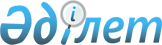 Об установлении дополнительного перечня лиц, относящихся к целевым группам населения на 2014 годПостановление акимата Алтынсаринского района Костанайской области от 14 февраля 2014 года № 37. Зарегистрировано Департаментом юстиции Костанайской области 14 марта 2014 года № 4496

      В соответствии со статьей 31 Закона Республики Казахстан от 23 января 2001 года "О местном государственном управлении и самоуправлении в Республике Казахстан" и со статьей 5, подпунктом 2) статьи 7 Закона Республики Казахстан от 23 января 2001 года "О занятости населения", акимат Алтынсаринского района ПОСТАНОВЛЯЕТ:



      1. Установить на 2014 год следующий дополнительный перечень лиц, относящихся к целевым группам населения:



      1) безработные лица, не работающие три и более месяцев;



      2) лица старше пятидесяти лет;



      3) молодежь в возрасте от двадцати одного года до двадцати девяти лет;



      4) безработные, завершившие профессиональную подготовку и (или) переподготовку, повышение квалификации по направлению уполномоченного органа по вопросам занятости.



      2. Контроль за исполнением настоящего постановления возложить на заместителя акима района Баймагамбетова Е.К.



      3. Настоящее постановление вводится в действие по истечении десяти календарных дней после дня его первого официального опубликования.      Аким района                                Б. Ахметов
					© 2012. РГП на ПХВ «Институт законодательства и правовой информации Республики Казахстан» Министерства юстиции Республики Казахстан
				